Информация:Председательствующий 						А.Л. ИльинСәнәгатьнең химия тармагы хезмәткәрләреРоссия һөнәри берлегеТАТАРСТАН РЕСПУБЛИКАСЫОЕШМАСЫ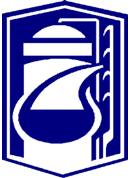 Российский профессиональный союз работников химических отраслей промышленностиТАТАРСТАНСКАЯ РЕСПУБЛИКАНСКАЯ ОРГАНИЗАЦИЯ420012, РТ, г. Казань, ул. Муштари, д. 9, тел.: (843) 236-96-95; факс: (843) 236-99-57www.chemprof-rt.ru, chemprof-rt@mail.ru, ОГРН 1021600004326, ИНН 1659003686420012, РТ, г. Казань, ул. Муштари, д. 9, тел.: (843) 236-96-95; факс: (843) 236-99-57www.chemprof-rt.ru, chemprof-rt@mail.ru, ОГРН 1021600004326, ИНН 1659003686420012, РТ, г. Казань, ул. Муштари, д. 9, тел.: (843) 236-96-95; факс: (843) 236-99-57www.chemprof-rt.ru, chemprof-rt@mail.ru, ОГРН 1021600004326, ИНН 1659003686IV ЗАСЕДАНИЕТАТАРСТАНСКОГО РЕСПУБЛИКАНСКОГО КОМИТЕТА ПРОФСОЮЗАIV ЗАСЕДАНИЕТАТАРСТАНСКОГО РЕСПУБЛИКАНСКОГО КОМИТЕТА ПРОФСОЮЗАIV ЗАСЕДАНИЕТАТАРСТАНСКОГО РЕСПУБЛИКАНСКОГО КОМИТЕТА ПРОФСОЮЗАПОВЕСТКА ДНЯПОВЕСТКА ДНЯПОВЕСТКА ДНЯ№ТемаОтветственныйСтр.Отчёт Татарстанского республиканского комитета Росхимпрофсоюза о работе за 2020 годИльин А.Л., Председатель2О состоянии производственного травматизма и выполнении мероприятий по охране труда коллективных договоров на предприятиях и в организациях отрасли за 2020 годЗапаров М.М., Калимуллина Л.В., Кузнецов А.Г.3Организационные вопросыХусаинов Р.И., специалист по организационной работе51. Об осуществлении контроля за соблюдением социально-трудовых прав работников на предприятиях химических отраслей промышленностиКоваленко А.О., заместитель Председателя Росхимпрофсоюза; Харитонова О.А., юрисконсульт 